МИНИСТЕРСТВО НАУКИ И ВЫСШЕГО ОБРАЗОВАНИЯ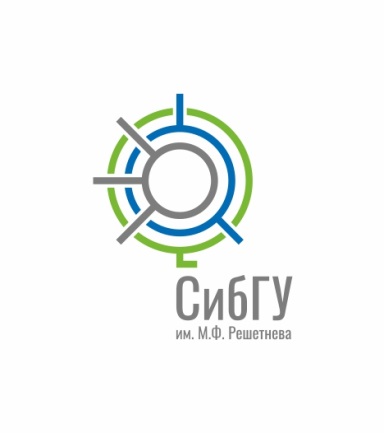 РОССИЙСКОЙ ФЕДЕРАЦИИфедеральное государственное бюджетное образовательное учреждениевысшего образования«Сибирский государственный университет науки и технологийимени академика М.Ф. Решетнева»проспект им. газеты Красноярский  рабочий, 31,  г. Красноярск, Россия, 660037 тел.: +7(391)264-00-14 факс: +7(391)264-47-09,  e-mail: info@sibsau.ru , http://www.sibsau.ruОКПО 02069734, ОГРН 1022402056038   ИНН/КПП 2462003320/246201001ОПОРНЫЙ УНИВЕРСИТЕТ КРАСНОЯРСКОГО КРАЯс  27  по  31  января 2020 г. при поддержке  Министерства образования Красноярского краяАО «Информационные спутниковые системы» имени академика М. Ф. Решетнёва»Красноярское региональное отделение «Союза машиностроителей России»АО «Красноярский машиностроительный завод», АО «СИБУР» АО «Ачинский нефтеперерабатывающий завод» КРОО «Общество лесоводов», Центр защиты леса Красноярского края, КГБУ "Центр реализации мероприятий по природопользованию и охране окружающей среды Красноярского края»Красноярский краевой дом науки и техники российского союза научных и инженерных общественных объединенийКрасноярский парк флоры и фауны «Роев ручей»ФГБОУ «Государственный заповедник «Столбы»Развлекательный кинокомплекс «Луч»ООО «Водолей»проводит XXIX Краевую зимнюю политехническую школу-симпозиум «МЫ – БУДУЩЕЕ РОССИИ»для учащихся 8-11 классов общеобразовательных учреждений г. Красноярска и Красноярского края.Целью проведения школы-симпозиума является: поддержка интеллектуального творчества школьников, организация сотрудничества юных исследователей и учёных, выявление и поддержка одарённых детей, профессиональное самоопределение молодежи.Школа-симпозиум включает: профессиональный лекторий, работу в научных лабораториях СибГУ им. М.Ф. Решетнева, конференции, олимпиады, конкурсы проектов учащихся. Секции школы-симпозиума указаны в Приложении 1.Регистрация участников и Торжественное открытие будут проходить 27 января. Время и место проведения указаны в Приложении 1.Заявки на участие  принимаются до 23 января 2020 года в электронной форме по ссылке:https://forms.yandex.ru/u/5e1d34c2cd7b270a1613cf04/ОБРАЩАЕМ ВАШЕ ВНИМАНИЕ!Каждый участник регистрируется отдельно! ВНИМАТЕЛЬНО смотрите адрес проведения секции!По итогам работы школы-симпозиума определяются победители в командном и личном первенстве, которым вручаются дипломы. Дипломы учитываются в качестве индивидуальных  достижений абитуриента при поступлении в СибГУ им. М.Ф. Решетнева.Дополнительную информацию можно получить по тел. (факс):                      8 (391) 266-04-00, на сайте университета (http://sibsau.ru) или на сайте факультета довузовской и фундаментальной подготовки (http://fdfp-sibsau.ru)Приложение 1Наименование секцииИнститутАдрес проведенияАвтоматизация и информационные технологииИнститут информационных технологий и телекоммуникациипр. Мира, 82Регистрация участников с 9:30, холл 2 этажаТоржественное открытие в 10:00 Актовый зал27-31 января секции работают по адресу пр. Мира,82Лесные машиныИнститут лесных технологийпр. Мира, 82Регистрация участников с 9:30, холл 2 этажаТоржественное открытие в 10:00 Актовый зал27-31 января секции работают по адресу пр. Мира,82Аддитивные технологииИнститут лесных технологийпр. Мира, 82Регистрация участников с 9:30, холл 2 этажаТоржественное открытие в 10:00 Актовый зал27-31 января секции работают по адресу пр. Мира,82Растительный мир вокруг насИнститут лесных технологийпр. Мира, 82Регистрация участников с 9:30, холл 2 этажаТоржественное открытие в 10:00 Актовый зал27-31 января секции работают по адресу пр. Мира,82Волшебный мир психологии или познай себяИнститут социального инжинирингапр. Мира, 82Регистрация участников с 9:30, холл 2 этажаТоржественное открытие в 10:00 Актовый зал27-31 января секции работают по адресу пр. Мира,82Дискуссионный клуб English Communication ClubИнститут социального инжинирингапр. Мира, 82Регистрация участников с 9:30, холл 2 этажаТоржественное открытие в 10:00 Актовый зал27-31 января секции работают по адресу пр. Мира,82Управление проектами: от устава до отчетностиИнженерно-экономический институтпр. Мира, 82Регистрация участников с 9:30, холл 2 этажаТоржественное открытие в 10:00 Актовый зал27-31 января секции работают по адресу пр. Мира,82Школа потребителяИнженерно-экономический институтпр. Мира, 82Регистрация участников с 9:30, холл 2 этажаТоржественное открытие в 10:00 Актовый зал27-31 января секции работают по адресу пр. Мира,82Экономика, бизнес, деньгиИнженерно-экономический институтпр. Мира, 82Регистрация участников с 9:30, холл 2 этажаТоржественное открытие в 10:00 Актовый зал27-31 января секции работают по адресу пр. Мира,82Волшебство химииИнститут химических технологийпр. Мира, 82Регистрация участников с 9:30, холл 2 этажаТоржественное открытие в 10:00 Актовый зал27-31 января секции работают по адресу пр. Мира,82Физика. От простого к сложномуИнститут космических исследований и высоких технологийпр. Мира, 82Регистрация участников с 9:30, холл 2 этажаТоржественное открытие в 10:00 Актовый зал27-31 января секции работают по адресу пр. Мира,82Гражданская АвиацияИнститут гражданской авиации и таможенного делапр. Мира, 82Регистрация участников с 9:30, холл 2 этажаТоржественное открытие в 10:00 Актовый зал27 января секция проходит по адресу пр.Мира,8228-31 января - по адресу ул. Семафорная, 123Метрология – мир измерений вокруг насИнститут машиноведения и мехатроникипр. Мира, 82Регистрация участников с 9:30, холл 2 этажаТоржественное открытие в 10:00 Актовый зал27 января секция проходит по адресу пр.Мира,8228-31 января - по адресу ул. Семафорная, 433/1Робототехника и технология в машиностроенииИнститут машиноведения и мехатроникипр. Мира, 82Регистрация участников с 9:30, холл 2 этажаТоржественное открытие в 10:00 Актовый зал27 января секция проходит по адресу пр.Мира,8228-31 января - по адресу ул. Семафорная, 433/1Информационные технологии и безопасностьАэрокосмический колледжпр. Красноярский рабочий, 31Регистрация участников с 9:30, холл 1 этажаТоржественное открытие в 10:00 Актовый зал27-31 января секции работают по адресу пр. Красноярский рабочий,31Информационная безопасностьИнститут информационных технологий и телекоммуникациипр. Красноярский рабочий, 31Регистрация участников с 9:30, холл 1 этажаТоржественное открытие в 10:00 Актовый зал27-31 января секции работают по адресу пр. Красноярский рабочий,31Разработка информационных систем в web-средеИнститут информационных технологий и телекоммуникациипр. Красноярский рабочий, 31Регистрация участников с 9:30, холл 1 этажаТоржественное открытие в 10:00 Актовый зал27-31 января секции работают по адресу пр. Красноярский рабочий,31Методы искусственного интеллекта и машинного обученияИнститут информационных технологий и телекоммуникациипр. Красноярский рабочий, 31Регистрация участников с 9:30, холл 1 этажаТоржественное открытие в 10:00 Актовый зал27-31 января секции работают по адресу пр. Красноярский рабочий,31Большая перемена: имидж в социальных сетяхИнститут социального инжинирингапр. Красноярский рабочий, 31Регистрация участников с 9:30, холл 1 этажаТоржественное открытие в 10:00 Актовый зал27-31 января секции работают по адресу пр. Красноярский рабочий,31Секреты успешного бизнесаИнженерно-экономический институтпр. Красноярский рабочий, 31Регистрация участников с 9:30, холл 1 этажаТоржественное открытие в 10:00 Актовый зал27-31 января секции работают по адресу пр. Красноярский рабочий,31РакетостроениеИнститут космической техникипр. Красноярский рабочий, 31Регистрация участников с 9:30, холл 1 этажаТоржественное открытие в 10:00 Актовый зал27 января секция проходит по адресу пр. Красноярский рабочий, 3128-31 января - по адресу пр. Машиностроителей, 54